政府网站监管年度报表（2020年度）填报单位：退役军人事务部办公厅单位负责人：许航宇                     审核人：姚笛                    填报人：孙好鹏联系电话：010-87933714                                                  填报日期：2020.1.15网站抽查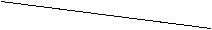 一季度二季度三季度四季度总计网站抽查网站总数（单位：家）网站总数（单位：家）11111网站抽查抽查比例（单位：%）抽查比例（单位：%）100100100100100网站抽查抽查网站数量（单位：家）抽查网站数量（单位：家）11111网站抽查抽查合格率（单位：%）抽查合格率（单位：%）100100100100100网站抽查不合格网站数量（单位：家）不合格网站数量（单位：家）00000网站抽查问责人次（单位：人次）约谈00000网站抽查问责人次（单位：人次）书面检查00000网站抽查问责人次（单位：人次）通报批评00000网站抽查问责人次（单位：人次）警告或记过处分00000网站抽查问责人次（单位：人次）调离岗位或免职00000网站抽查问责人次（单位：人次）其他00000网站抽查是否纳入政府年度绩效考核是否纳入政府年度绩效考核□是（____%）　　　　　√否□是（____%）　　　　　√否□是（____%）　　　　　√否□是（____%）　　　　　√否□是（____%）　　　　　√否安全检查检查次数（单位：次）999999安全检查检查网站数量（单位：家）111111网站开设整合运行网站总数（单位：家）111111网站开设整合新开设网站数量（单位：家）000000网站开设整合整合迁移网站数量（单位：家）000000“我为政府网站找错”平台网民留言办理收到留言数量（单位：条）000000“我为政府网站找错”平台网民留言办理按期办结数量（单位：条）000000“我为政府网站找错”平台网民留言办理超期办结数量（单位：条）000000假冒政府网站处置发现数量（单位：个）000000假冒政府网站处置处置数量（单位：个）000000人员培训培训次数（单位：次）444444人员培训培训人次（单位：人次）505050505050人员培训培训天数（单位：天）444444其　　他无无无无无无无